CLASIFICACIÓN DE VOCABULARIO CIENTÍFICO 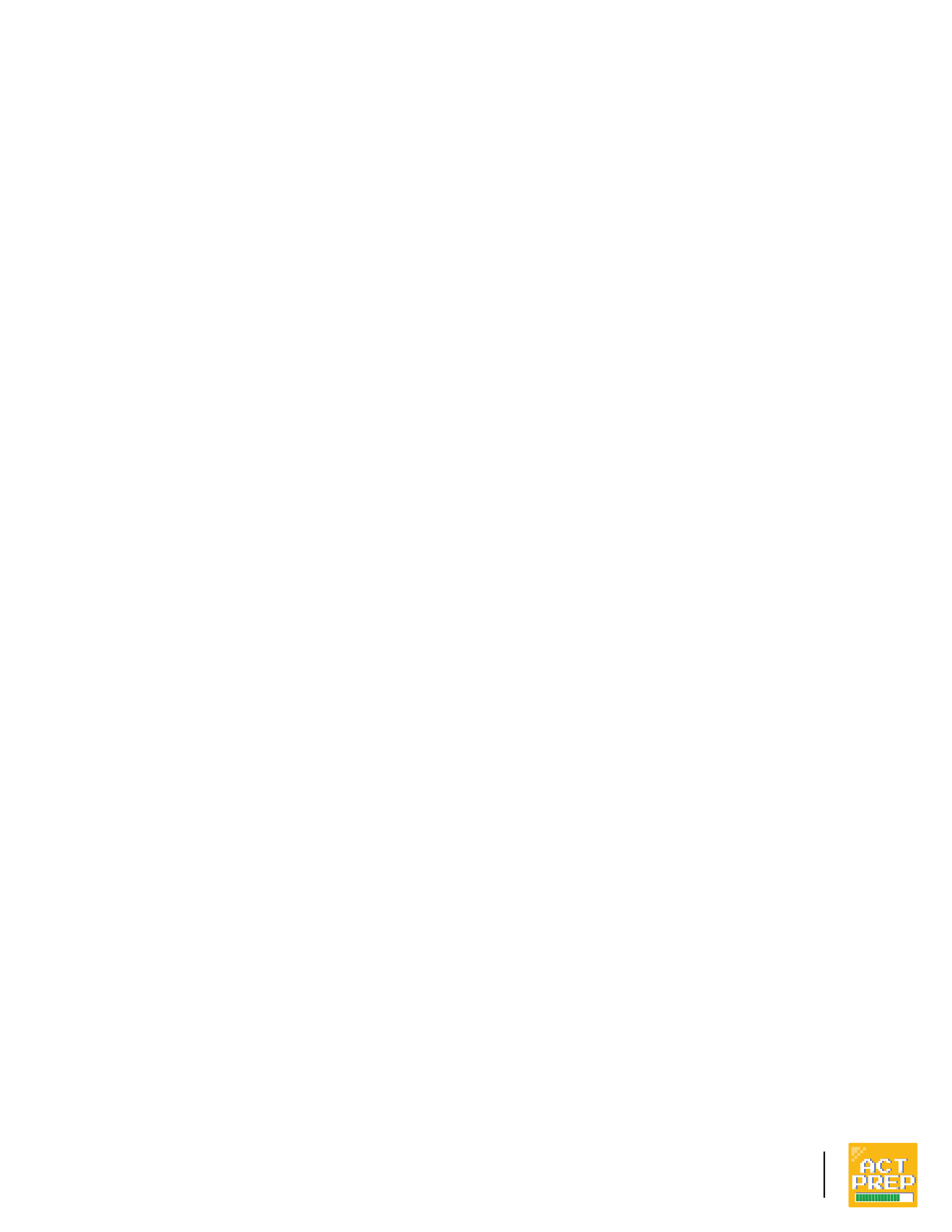 Recorta las tarjetas. Agrupa las palabras que creas que van juntas.CelsiusGrupo de ControlVariable de ControlCorrelaciónVariable DependienteGrupo ExperimentalHipótesisVariable IndependientepHProductoReactivoSolutoSoluciónDisolventeLongitud de Onda